          《在线课堂》学习单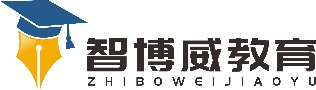 班级：                姓名：                 单元语文 1年级上册第1单元课题5《对韵歌》温故知新1.先练习读一读“对、云、雨、风、花、鸟、虫”七个生字，然后重新读给父母听。2.背诵《对韵歌》。自主攀登基础题
1、写一写。
虫云山稳中有升2、写出下列汉字的笔顺和笔画。（1）虫的笔顺	，共（   ）画。（2）山的笔顺	，共（   ）画。（3）云的笔顺	，共（   ）画。说句心里话